ПРЕДИСЛОВИЕМеждународный союз электросвязи (МСЭ) является специализированным учреждением Организации Объединенных Наций в области электросвязи. Сектор стандартизации электросвязи МСЭ (МСЭ-Т) – постоянный орган МСЭ. МСЭ-Т отвечает за исследование технических, эксплуатационных и тарифных вопросов и за выпуск Рекомендаций по ним с целью стандартизации электросвязи на всемирной основе.Всемирная ассамблея по стандартизации электросвязи (ВАСЭ), которая проводится каждые четыре года, определяет темы для изучения Исследовательскими комиссиями МСЭ-Т, которые, в свою очередь, разрабатывают Рекомендации по этим темам.  ITU  2013Все права сохранены. Ни одна из частей данной публикации не может быть воспроизведена с помощью каких бы то ни было средств без предварительного письменного разрешения МСЭ.Резолюция 75 (Пересм. Дубай, 2012 г.)Вклад Сектора стандартизации электросвязи МСЭ в выполнение решений Всемирной встречи на высшем уровне по вопросам информационного общества(Йоханнесбург, 2008 г.; Дубай, 2012 г.)Всемирная ассамблея по стандартизации электросвязи (Дубай, 2012 г.),учитываяa)	соответствующие решения обоих этапов Всемирной встречи на высшем уровне по вопросам информационного общества (ВВУИО);b)	соответствующие резолюции и решения, касающиеся выполнения соответствующих решений обоих этапов ВВУИО, а также вопросов международной государственной политики, касающихся интернета, принятые Полномочной конференцией (Гвадалахара, 2010 г.) и сессией Совета МСЭ 2011 года:i)	Резолюцию 71 (Пересм. Гвадалахара, 2010 г.) Полномочной конференции о Стратегическом плане Союза на 2012–2015 годы;ii)	Резолюцию 101 (Пересм. Гвадалахара, 2010 г.) Полномочной конференции о сетях, базирующихся на протоколе Интернет;iii)	Резолюцию 102 (Пересм. Гвадалахара, 2010 г.) Полномочной конференции о роли МСЭ в вопросах международной государственной политики, касающихся интернета и управления ресурсами интернета, включая наименования доменов и адреса;iv)	Резолюцию 130 (Пересм. Гвадалахара, 2010 г.) Полномочной конференции об усилении роли МСЭ в укреплении доверия и безопасности при использовании информационно-коммуникационных технологий (ИКТ);v)	Резолюцию 133 (Пересм. Гвадалахара, 2010 г.) Полномочной конференции о роли администраций Государств-Членов в управлении интернационализированными (многоязычными) наименованиями доменов;vi)	Резолюцию 140 (Пересм. Гвадалахара, 2010 г.) Полномочной конференции о роли МСЭ в выполнении решений ВВУИО;vii)	Решение 562 сессии Совета 2011 года о проведении пятого Всемирного форума по политике в области электросвязи/ИКТ (ВФПЭ-13);viii)	Резолюцию 172 (Гвадалахара, 2010 г.) Полномочной конференции об общем обзоре выполнения решений ВВУИО;ix)	Резолюцию 178 (Гвадалахара, 2010 г.) Полномочной конференции о роли МСЭ в организации работы по техническим аспектам сетей электросвязи для поддержки интернета;c)	роль Сектора стандартизации электросвязи МСЭ (МСЭ-T) в выполнении МСЭ соответствующих решений ВВУИО, адаптации роли МСЭ и разработке стандартов электросвязи при построении информационного общества, в том числе ведущую содействующую роль в процессе выполнения решений ВВУИО в качестве ведущей/содействующей организации по реализации Направлений деятельности С2, С5 и С6, а также участие совместно с другими заинтересованными сторонами, в зависимости от случая, в реализации Направлений деятельности С1, С3, С4, С7, С8, С9 и С11 и всех других соответствующих направлений деятельности и других решений ВВУИО в рамках финансовых ограничений, установленных Полномочной конференцией;d)	тот факт, что управление использованием интернета охватывает как технические, так и политические вопросы, и в нем должны участвовать все заинтересованные стороны и соответствующие межправительственные и международные организации согласно пунктам 35 a)–e) Тунисской программы для информационного общества,учитывая далее,a)	что создание в соответствии с Резолюцией 1336 Совета Рабочей группы Совета по вопросам международной государственной политики, касающимся интернета, и открытой только для Государств-Членов было необходимо, с тем чтобы содействовать укреплению сотрудничества и стимулирования участия правительств в решении вопросов международной государственной политики, касающихся интернета;b)	что существует ощутимая необходимость в совершенствовании процессов координации, распространения и взаимодействия путем i) исключения дублирования деятельности, осуществляя более четкую координацию между соответствующими исследовательскими комиссиями МСЭ, которые занимаются вопросами международной государственной политики, связанными с интернетом, и техническими аспектами сетей электросвязи для обеспечения работы интернета; ii) распространения актуальной информации по вопросам международной государственной политики, связанным с интернетом, между членами МСЭ, Генеральным секретариатом МСЭ и всеми Бюро МСЭ; iii) содействия укреплению сотрудничества и взаимодействия по техническим аспектам между МСЭ и другими соответствующими международными организациями и объединениями,признавая,что Полномочная конференция в своей Резолюции 140 (Пересм. Гвадалахара, 2010 г.) решила, что МСЭ следует завершить отчет о выполнении решений ВВУИО, касающихся МСЭ, в 2014 году,признавая далее,a)	что все правительства должны иметь одинаковые задачи и равные обязательства в сфере управления использованием интернета на международном уровне и обеспечения стабильности, безопасности и непрерывности интернета, признавая при этом необходимость разработки государственной политики правительствами при консультациях со всеми заинтересованными сторонами, как это указано в пункте 68 Тунисской программы;b)	необходимость упрочения сотрудничества в будущем, с тем чтобы правительства могли на равной основе играть свою роль и выполнять свои обязательства, в решении вопросов международной государственной политики, касающихся интернета, а не в сфере повседневной деятельности технического и эксплуатационного характера, которые не влияют на вопросы международной государственной политики, как это указано в пункте 69 Тунисской программы;с)	что такое сотрудничество, при привлечении соответствующих международных организаций, должно включать в себя разработку применимых на глобальном уровне принципов государственной политики, касающейся координации и управления использованием имеющих важнейшее значение ресурсов интернета. В связи с этим к организациям, занимающимся решением основных задач, связанных с интернетом, обращается призыв внести вклад в создание условий, способствующих такой разработке принципов государственной политики, как это указано в пункте 70 Тунисской программы;d)	что процесс, направленный на укрепление сотрудничества, начало которому должен положить Генеральный секретарь Организации Объединенных Наций и который к концу первого квартала 2006 года должен охватить все соответствующие организации, предусматривает участие всех заинтересованных сторон, играющих свои соответствующие роли, будет осуществляться как можно быстрее в соответствии с юридическими процедурами и будет открыт для нововведений; что соответствующим организациям следует начать процесс активизации сотрудничества с участием всех заинтересованных сторон, который продвигался бы как можно скорее и обеспечивал учет нововведений; и что этим же организациям будет поручено представлять ежегодные отчеты о деятельности, как это указано в пункте 71 Тунисской программы,принимая во вниманиеа)	Резолюцию 30 (Пересм. Хайдарабад, 2010 г.) Всемирной конференции по развитию электросвязи (ВКРЭ) о роли Сектора развития электросвязи МСЭ в выполнении решений ВВУИО;b)	Резолюцию МСЭ-R 61 (Женева, 2012 г.) Ассамблеи радиосвязи о вкладе МСЭ-R в выполнение решений ВВУИО;c)	программы, мероприятия и региональную деятельность, проводимые в соответствии с решениями ВКРЭ-10 с целью преодоления цифрового разрыва;d)	соответствующую работу, которая уже выполнена и/или проводится МСЭ под руководством Рабочей группы Совета по ВВУИО (РГ-ВВУИО) с целью выполнения решений ВВУИО,отмечая,a)	Резолюцию 1332 Совета о роли МСЭ в выполнении решений ВВУИО до 2015 года и будущей деятельности после ВВУИО+10; b)	Резолюцию 1334 Совета о роли МСЭ в общем обзоре выполнения решений ВВУИО;с)	Резолюцию 1336 Совета о Рабочей группе Совета по вопросам международной государственной политики, касающимся интернета,отмечая далее,что Генеральный секретарь МСЭ создал Целевую группу МСЭ по ВВУИО, роль которой заключается в разработке стратегий и координации политики и деятельности МСЭ, относящихся к ВВУИО, как это отмечено в Резолюции 1332 Совета,решает1	продолжить деятельность МСЭ-Т по выполнению решений ВВУИО и последующую деятельность в связи с ВВУИО в рамках своего мандата;2	что МСЭ-Т должен выполнять ту деятельность, которая входит в его мандат, и участвовать, в надлежащих случаях вместе с другими заинтересованными сторонами, в выполнении всех соответствующих направлений деятельности и других решений ВВУИО;3	что соответствующим исследовательским комиссиями МСЭ-Т следует учитывать в своих исследованиях результаты деятельности Рабочей группы Совета по вопросам международной государственной политики, касающимся интернета,поручает Директору Бюро стандартизации электросвязи 1	представлять РГ-ВВУИО исчерпывающую обобщенную информацию о деятельности МСЭ-Т по выполнению решений ВВУИО;2	обеспечить, чтобы были разработаны и отражены в оперативных планах МСЭ-Т конкретные задачи и жесткие сроки в отношении деятельности, связанной с выполнением решений ВВУИО, в соответствии с Резолюцией 140 (Пересм. Гвадалахара, 2010 г.);3	представить информацию о появляющихся тенденциях, основанную на деятельности МСЭ-Т;4	принять необходимые меры для содействия деятельности по выполнению настоящей Резолюции,предлагает Государствам-Членам и Членам Секторов1	представлять вклады соответствующим исследовательским комиссиям МСЭ-Т и Консультативной группе по стандартизации электросвязи, в зависимости от случая и принимать участие в работе РГ-ВВУИО по выполнению решений ВВУИО в рамках мандата МСЭ;2	оказывать поддержку Директору БСЭ и сотрудничать с ним при осуществлении соответствующих решений ВВУИО в МСЭ-Т,предлагает Государствам-Членампредставлять вклады Рабочей группе Совета по вопросам международной государственной политики, касающимся интернета.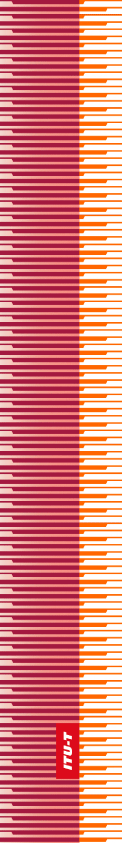 Международный союз электросвязиМеждународный союз электросвязиМеждународный союз электросвязиМСЭ-ТСЕКТОР СТАНДАРТИЗАЦИИ
ЭЛЕКТРОСВЯЗИ МСЭСЕКТОР СТАНДАРТИЗАЦИИ
ЭЛЕКТРОСВЯЗИ МСЭВСЕМИРНАЯ АССАМБЛЕЯ ПО СТАНДАРТИЗАЦИИ ЭЛЕКТРОСВЯЗИ 
Дубай, 20–29 ноября 2012 годаВСЕМИРНАЯ АССАМБЛЕЯ ПО СТАНДАРТИЗАЦИИ ЭЛЕКТРОСВЯЗИ 
Дубай, 20–29 ноября 2012 годаВСЕМИРНАЯ АССАМБЛЕЯ ПО СТАНДАРТИЗАЦИИ ЭЛЕКТРОСВЯЗИ 
Дубай, 20–29 ноября 2012 годаВСЕМИРНАЯ АССАМБЛЕЯ ПО СТАНДАРТИЗАЦИИ ЭЛЕКТРОСВЯЗИ 
Дубай, 20–29 ноября 2012 годаРезолюция 75 – Вклад Сектора стандартизации электросвязи МСЭ в выполнение решений Всемирной встречи на высшем уровне по вопросам информационного обществаРезолюция 75 – Вклад Сектора стандартизации электросвязи МСЭ в выполнение решений Всемирной встречи на высшем уровне по вопросам информационного обществаРезолюция 75 – Вклад Сектора стандартизации электросвязи МСЭ в выполнение решений Всемирной встречи на высшем уровне по вопросам информационного обществаРезолюция 75 – Вклад Сектора стандартизации электросвязи МСЭ в выполнение решений Всемирной встречи на высшем уровне по вопросам информационного общества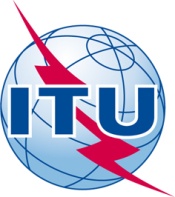 